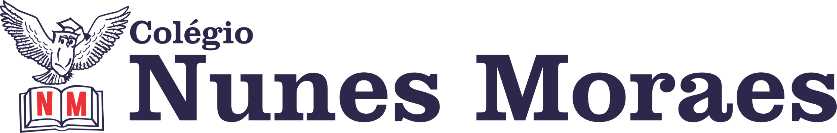 “ACREDITAR QUE TUDO PODE DAR CERTO É UMA FORMA DE PREPARAR O CAMINHO PARA QUE ALGO BOM ACONTEÇA! E É ISSO QUE EU CHAMO DE ESPERANÇA!”FELIZ SEGUNDA-FEIRA!1ª aula: 7:20h às 8:15h – ARTE – PROFESSORA: ROSEANA SOUSA 1º passo: Abra seu livro na abertura do capítulo 14 – página 140, para realizarmos a predição do tema do capítulo a ser estudado.2º passo: Clique no link e assista à videoaula. Faça passo a passo, tudo o que eu pedir na videoaula. Para isso, você pode pausar o vídeo sempre que precisar.https://youtu.be/ICXcVccGWSU 3º passo: Acompanhe o estudo das páginas 141 à 143.  Siga os comandos da professora durante o estudo dirigido dessas páginas. Procure grifar as informações principais. 4º passo: Durante a explanação do conteúdo, acompanhe a orientação da professora, para fazer as questões:  1 à 3, a partir da leitura da página 144. Enviar a foto dessa atividade para a coordenação.*ATIVIDADE: (Enviar para a coordenação somente as respostas)* LEIA O TEXTO DA SEÇÃO PARA IR ALÉM, NA PÁGINA 144 E RESPONDA AS QUESTÕES A SEGUIR:1 – Como se caracteriza o samba de roda? 2 – Onde surgiu?3 – O que contribuiu para que o samba de roda fosse desvalorizado pelos jovens?Durante a resolução dessas questões a professora Roseana vai tirar dúvidas no WhatsApp (9.9247-4950)Faça foto das atividades que você realizou e envie para coordenação Margarete (9.9198-6443)Essa atividade será pontuada para nota.2ª aula: 8:15h às 9:10h – MATEMÁTICA – PROFESSOR: RICARDO BENTO1º passo: Leitura da página 722º passo: Acessar o Link:3º passo: Resolver as questões 1 e 2 da página 72 e questões 1, 2, 3 e 4 da página 73 e 74.4º passo: Enviar as atividades para Margarete.5º passo: Correção das atividades.Durante a resolução dessas questões a professor Ricardo Bento vai tirar dúvidas no WhatsApp (99200-2512)Faça foto das atividades que você realizou e envie para coordenação Margarete (9.9198-6443)Essa atividade será pontuada para nota.Intervalo: 9:10h às 9:45h3ª aula: 9:45h às 10:40 h – GEOGRAFIA – PROFESSOR: ALISON ALMEIDA  1º passo: Faça a leitura das páginas 53 a 56, grifando o que for mais importante.2º passo: Assista a vídeo-aula a seguir:https://www.youtube.com/watch?v=zoT8J-gZJa0 3º passo: Faça a atividade: (SAS 3) Pág.: 63 Quest. 2 e 34º passo: Faça correção. O professor disponibilizará a correção no grupo da turma.Durante a resolução dessas questões o professor Alison vai tirar dúvidas no WhatsApp (9.9107-4898)Faça foto das atividades que você realizou e envie para coordenação Margarete (9.9198-6443)Essa atividade será pontuada para nota.4ª aula: 10:40h às 11:35h – MATEMÁTICA – PROFESSOR: RICARDO BENTO 1º passo: Resolver as questões 5, 6,7, 8, 9 e 10 das páginas 74 e 75.2º passo: Enviar as atividades para Margarete.3º passo: Correção das atividades.Durante a resolução dessas questões a professor Ricardo vai tirar dúvidas no WhatsApp (9.9200-2512)Faça foto das atividades que você realizou e envie para coordenação Margarete (9.9198-6443)Essa atividade será pontuada para notaPARABÉNS POR SUA DEDICAÇÃO!